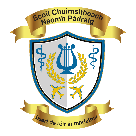 St Patrick’s Comprehensive SchoolASSOCIATION OF COMMUNITY AND COMPREHENSIVE SCHOOLS STANDARDSCHOOL APPLICATION FORM  for  Admission  to the Special Class –ASD- 1st Year 2023/2024PLEASE NOTE:  FALSE  INFORMATION  WILL  AUTOMATICALLY  DISQUALIFY  APPLICANT.PLEASE NOTE: THIS APPLICATION FORM IS FOR THE ASD CLASS ONLY – THERE IS A SEPARATE APPLICATION PROCESS FOR  MAINSTREAM
PLEASE FILL OUT DETAILS IN BLOCK CAPITALSClosing date for receipt of application form is  3pm Friday 11th November 2022Data Protection
The personal data required from you on this admissions form (part 1) is required for the purposes of:-fulfilling our legal obligation to provide an education to studentsstudent enrolment and student registrationallocation of teachers and resources to the schoolschool administrationto fulfil our other legal obligationsto process appeals, resolve disputes and defend litigation etc.You have the following statutory rights that can be exercised at any time:  Right to complain to supervisory authority.Right of access. Right to rectification. Right to be forgotten.Right to restrict processing. Right to data portability.Right to object and automated decision making/profiling.  For further information please see our school Data Protection Policy on our website [https://www.stpatrickscomprehensive.ie.Should you wish to discuss anything in regard to Data Protection, please contact the Principal
via the school office email : info@shannoncomp.ie“I DECLARE THAT ALL OF THE ABOVE INFORMATION IS TRUE AND CORRECT”Signature:	_________________________________		Date:   _______________________                                          	Parent/GuardianPRINT NAME:     _________________________________1.      PERSONAL DETAILS      (required for stage 1 of application process)1.      PERSONAL DETAILS      (required for stage 1 of application process)Student SurnameStudent First NameHome Address                    Home Address                                                                                                    EIRCODE:   CountyDate of BirthBirth Cert AttachedYes □	No □	(Please tick √ appropriate box)Birth Certificate Forename(if different to above)Birth Certificate Surname(if different to above)Mother’s Maiden Name2.      EDUCATIONAL  DETAILS      (required for stage 1 of application process)2.      EDUCATIONAL  DETAILS      (required for stage 1 of application process)NAME OF PRIMARY SCHOOL (currently attending)ADDRESS OF PRIMARY SCHOOL
(currently attending)Roll Number of Primary School(currently attending)3. FAMILY  DETAILS  (REQUIRED FOR SCHOOL ENROLMENT AND PARENTAL CONTACT PURPOSES)    3. FAMILY  DETAILS  (REQUIRED FOR SCHOOL ENROLMENT AND PARENTAL CONTACT PURPOSES)    3. FAMILY  DETAILS  (REQUIRED FOR SCHOOL ENROLMENT AND PARENTAL CONTACT PURPOSES)    Parent/Guardian 1Parent/Guardian 2SurnameName(s)Relationship to child (mother/father/other guardian)please provide detailsPhone NumberMobile Number for Messaging from SchoolPlease indicate ONE number to which text messages will be sent.       Mobile Number : __________________                                                                           Please make sure the School is aware of any change in your mobile number. This is essential for texting purposes.Please indicate ONE number to which text messages will be sent.       Mobile Number : __________________                                                                           Please make sure the School is aware of any change in your mobile number. This is essential for texting purposes.Please indicate ONE number to which text messages will be sent.       Mobile Number : __________________                                                                           Please make sure the School is aware of any change in your mobile number. This is essential for texting purposes.Contact E-mail AddressPostal Address (if different from above)CORRESPONDENCE SHOULD BE ADDRESSED TOMother                                     □    OR
Father                                       □   OR  Both parents/guardians         □         
                                                                   ___________________________________________________                                          State above Correspondence title i.e. Mr. & Mrs/Mrs/Mr + specify surname).Mother                                     □    OR
Father                                       □   OR  Both parents/guardians         □         
                                                                   ___________________________________________________                                          State above Correspondence title i.e. Mr. & Mrs/Mrs/Mr + specify surname).Name(s) of PAST PUPILS (brother(s) and/or sisters) who attended this school and year of completion at the school.________________________________________________________________________

________________________________________________________________________________________________________________________________________________

________________________________________________________________________Does the child have any Brothers/Sisters currently attending this school?Name, Age, Class/YearName, Age, Class/YearDoes the child have any Brothers/Sisters currently attending this school?Name, Age, Class/YearName, Age, Class/YearDoes the child have any Brothers/Sisters currently attending this school?Name, Age, Class/YearName, Age, Class/YearName(s) of PAST PUPILS (Parents &/or Grandparents) who attended this school and year of completion at the school._______________________________________________________________________

________________________________________________________________________________________________________________________________________________

_______________________________________________________________________________________________________________________________________________

________________________________________________________________________________________________________________________________________________

________________________________________________________________________